Meretui Tuvou RatunabuabuaBrings a breadth of knowledge and experience to her WiFN-Fiji Board position.Her vast experience includes:- Current Directorship at Fiji Museum;- Pacific Heritage Hub Manager for UNESCO World Heritage activities in the Pacific- Senior lecturer at school of Arts, Culture and Design at Fiji Institute of Technology- Co-Chair Theme on Culture & Conservation at IUCN Commission on Environmental   Economic and Social Policy- Former Board Member at ICHCAP [KOREA]Among her aspirations is the desire to see transmission of knowledge and skills through intergenerational activities through the formal and informal education system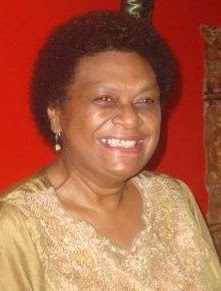 